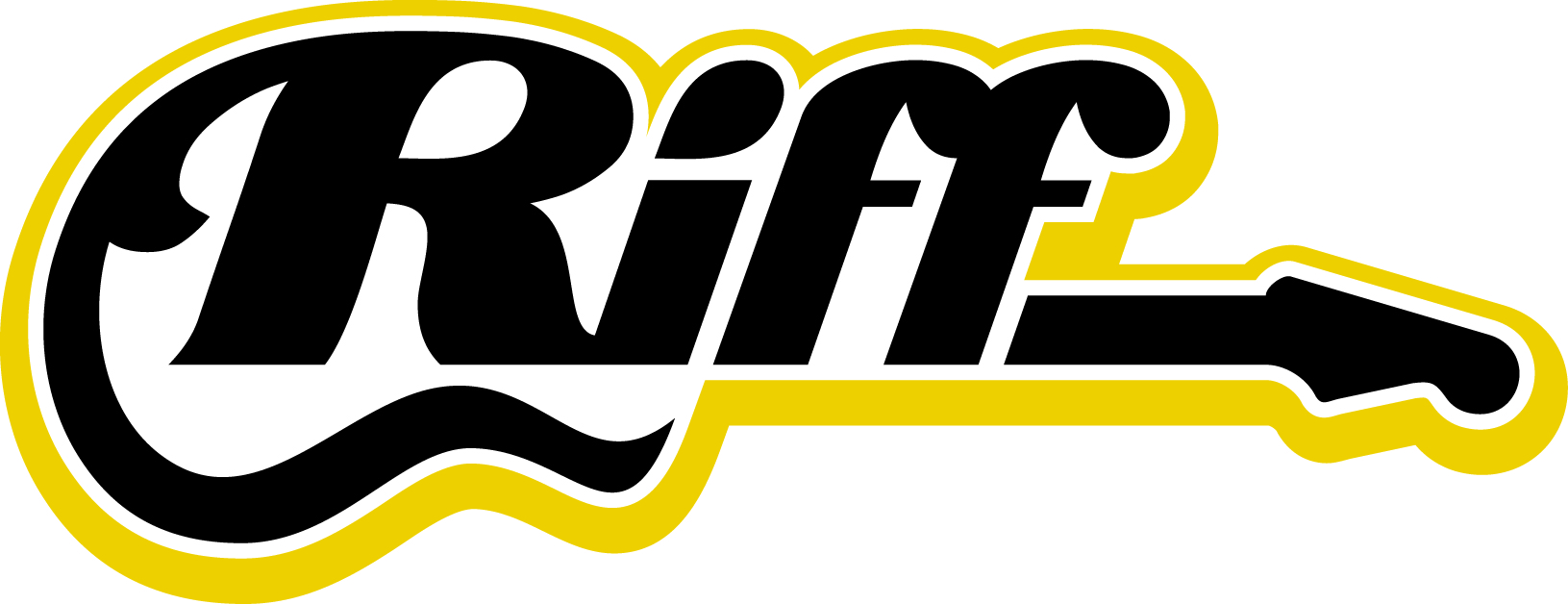 CONFIRMADO EL 18 DE JUNIO COMO NUEVA FECHA PARA EL CONCIERTO DE JOSE LUIS PERALES EN SEVILLATras el aplazamiento del concierto de José Luis Perales en El Auditorio Fibes de Sevilla el pasado sábado, Riff Producciones anuncia nueva fecha. El concierto se celebrará el próximo sábado 18 de Junio en el mismo recinto. Las entradas adquiridas para el día 27 de mayo serán válidas para esta nueva fecha.¡LAS ENTRADAS PARA ESTA NUEVA FECHA SE PODRÁN A LA VENTA EL MARTES 31 DE MAYO!Todos aquellos que quieran proceder a la devolución del importe de sus entradas podrán hacerlo a partir de mañana día 31 de mayo hasta el día 3 de junio en los mismos puntos de venta donde fue adquirida.Lamentamos las molestias que este cambio de fecha haya podido ocasionar.Sábado 18 de JunioSEVILLA. Auditorio FIBES de SevillaRed de venta: www.riffmusic.es  / www.elcorteingles.es / Más info en:www.riffmusic.es  